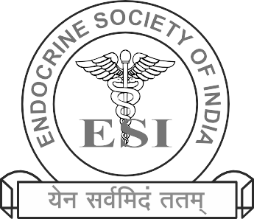 ENDOCRINE SOCIETY OF INDIAAPPLICATION FORM FOR AR SHETH AWARD (XXXX) YEAR1. Name of the Applicant:  ________________________________2. Present Designation, Address:		_______________________________________________					________________________________________________3. Email:	______________________________________4. Mobile No:	__________________________________________5. Membership Number of the ESI: ________________________6. Title of the Paper: _____________________________________7. Category:	CLINICAL / BASIC8. Brief biodata of the Applicant: _______(Attach separately)_______9. Certificate from the HOD: ____(Attach separately)______________10. Proof of Date of Birth: ___(Attach separately)________________I certify that the above-mentioned details are true to the best of my knowledge and belief. Place: Date:						(Signature of the Applicant)